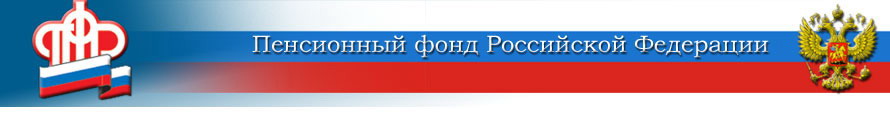 Отделение Пенсионного фонда Российской Федерации (государственное учреждение)по Ярославской области        __________________________________________________________________       150049 г. Ярославль,     			                         пресс-служба  (4852) 59  01  28       проезд Ухтомского, д.5                                		                       факс       (4852) 59  02  82                                  					                  	            e-mail:    smi@086.pfr.ruИнформация Отделения Пенсионного фонда Российской Федерации поЯрославской областиВ связи с передачей с 1 января 2017 года функций по администрированию страховых взносов на обязательное пенсионное и медицинское страхование Федеральной налоговой службе обращаем внимание плательщиков страховых взносов.За органами ПФР остается контроль за правильностью исчисления, полнотой и своевременностью уплаты страховых взносов, подлежащих уплате за отчетные (расчетные) периоды, истекшие до 1 января 2017 года.Расчеты по начисленным и уплаченным страховым взносам за 4 квартал 2016 года, а также уточненные Расчеты за отчетные (расчетные) периоды, истекшие до 1 января 2017 года представляются в территориальные органы ПФР. При этом последняя дата сдачи отчетности за 4 квартал 2016 года в бумажном виде - 15 февраля, а при подаче отчетности в электронном виде – 20 февраля 2017 года.Взыскание недоимки по страховым взносам и пеней, в том числе и за периоды, истекшие до 1 января 2017 года, будет осуществляться налоговыми органами.Более подробную информацию можно получить в территориальных органах ПФР по месту регистрации.      Пресс-служба Отделения ПФР                                                                                                                    по  Ярославской  области 